Дидактические игры  «Цветоведение»Здравствуйте, уважаемые коллеги! вашему вниманию, я хочу предложить серию дидактических игр по цветоведению. Идея создания этих игр возникла после изучения пособия И. А. Лыковой "Дидактические игры и занятия". Проанализировав игры автора, я решила их создать оформить их, добавляя свои разработки.Дидактическая игра«Художник по имени природа»Возраст: средняя, старшая группыЦель игры: продолжать учить детей проводить аналогии времени года с цветовой гаммой красок. Определять характер цвета «холодный», «теплый» «Нежный» (пастельный).Ход игры: участникам игры ведущий предлагает карточки с изображением времен года, а также палитры с цветовыми пятнами, характерными одному из времени года. Задача детей - соотнести времена года с наиболее подходящим цветовым пятном. Определять цвета и оттенки на палитре, их характер (холодный, теплый, нежный).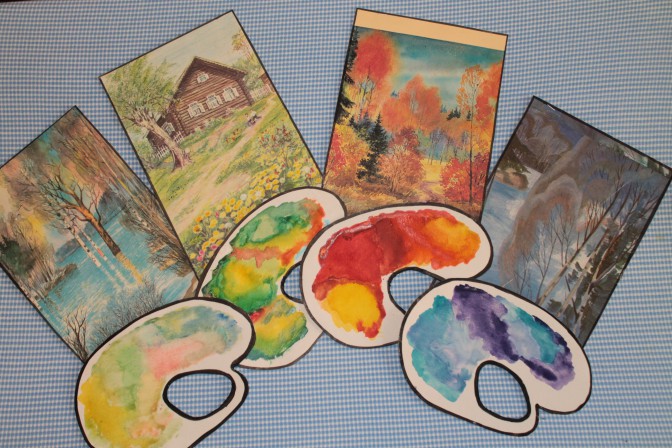 Дидактическая игра«Времена года и краски»Возраст: старшая, подготовительная группы.Цель: сопоставлять цвета и оттенки характерными цветовыми особенностями времени года. Закреплять знания о свойствах цвета (характер, насыщенность, яркость, состав).Ход игры: в игре предложен пейзаж, изображенный художником весной, летом, осенью и зимой, с характерной цветовой гаммой каждого времени года, а также палитры и фишки-краски разных цветов и оттенков. Задача участников игры подобрать к каждому времени года советующие фишки –краски, определить насыщенность, характер, оттенок, состав каждого цвета (нежные –яркие, холодные – теплые, основные- составные, оттенок какого цвета).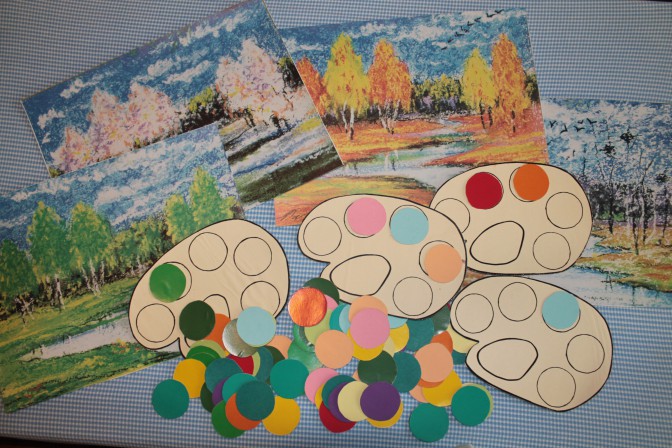 Дидактическая игра«Говорящие цвета»Возраст: старшая, подготовительная группы.Цель игры: знакомить детей с оттенком цвета, уточнять понятие «цвет» и «оттенок». Развивать ассоциативное мышление, расширять словарный запас.Ход игры: участникам игры предложены карточки с изображением предметов, название которых ассоциируется с некоторыми оттенками цветов (малина-малиновый; роза –розовый и т. д., а также карточки – оттенки. Задача участников игры – соотнести карточки-оттенки с их предметными названиями. Определить к какому цвету относятся эти «говорящие» оттенки.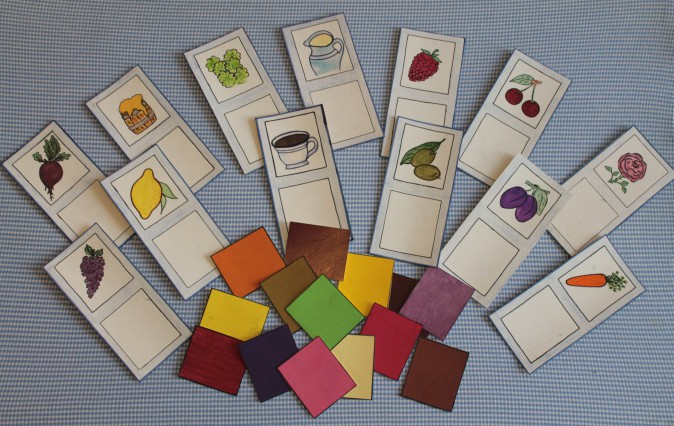 Дидактическая игра«Ягоды поспели»Возраст: младшая, средняя группыЦель игры: закреплять умение составлять градационный ряд цвета от светлого к темному, по образцу и без него.Ход игры: игра состоит из карты – образца, на которой изображен ряд ягод, с последовательным усилением оттенка цвета. Задача участников игры состоит в умении разложить карточки с ягодами в определенном цветовом порядке от более светлых к темным по образцу, а далее без него.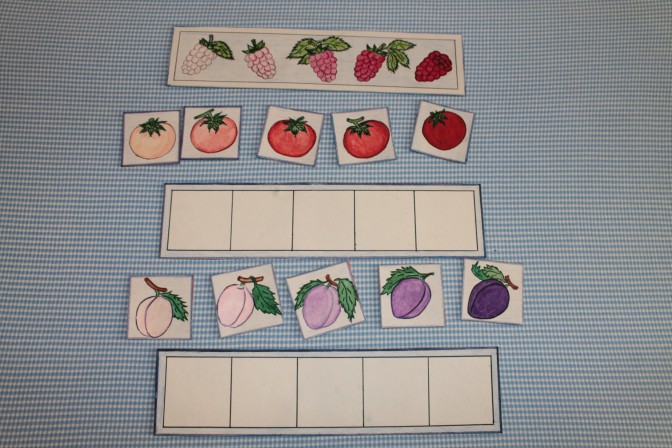 Дидактическая игра«Воздушные шары»Возраст: средняя, старшая группыЦель игры: продолжать знакомиться с понятием «спектр цвета», сопоставлять с природным явлением (радуга). Определять цвета, входящие в спектр цвета и их последовательность.Ход игры: игра состоит из дидактического поля, где изображены силуэты семи воздушных шаров, а также отдельные разноцветные карточки-шары. Предлагается несколько вариантов игры:Вариант 1. Задача участников игры – разложить семь цветных карточек-шаров в правильной спектральной последовательности, используя популярную речевую фразу -подсказку (Каждый Охотник Желает Знать Где Сидит Фазан, в которой, последовательность слов и первые буквы соответствуют цвету радуги.Вариант 2. Участникам игры предлагается помимо семи карточек-шаров дополнительные цвета и оттенки. Задача детей – выбрать те карточки-шары, которые входят в состав радуги, и расположить их в правильной последовательности.Вариант 3. Ведущий раскладывает шары в спектральной последовательности, нарушая последовательность двух и более цветов. Задача детей – обнаружить ошибку и ее исправить.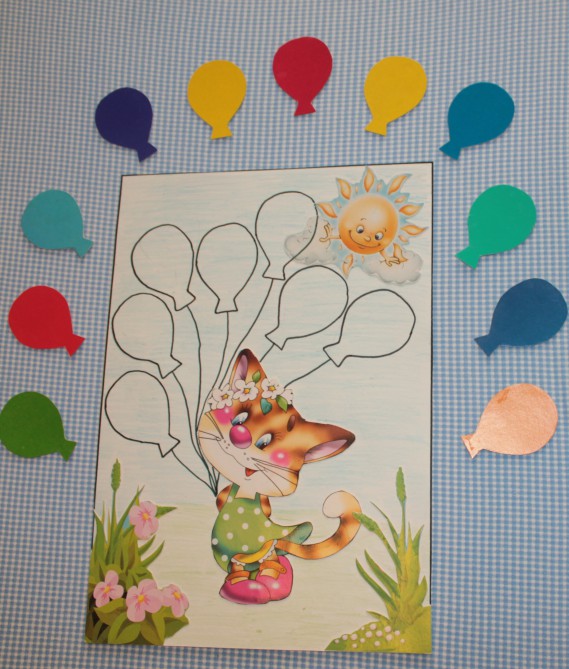 Дидактическая игра«Краски и волшебство»Возрастст: старшая, подготовительная группаЦель игры: знакомить детей с понятием «тон цвета», дать представления о получении насыщенных и светлых тонов, способов их получения. Составлять градационный ряд (от светлого к темному и наоборот).Ход игры: игра состоит из набора оттенков трех красок – силуэтов (синий, желтый, красный, а также карточек с изображением цветных и белых капель. Задача детей – расположить оттенки красок в нарастающей последовательности от светлого к насыщенному цвету и наоборот, процессе игры выяснить, что такое «оттенок цвета», как он получается.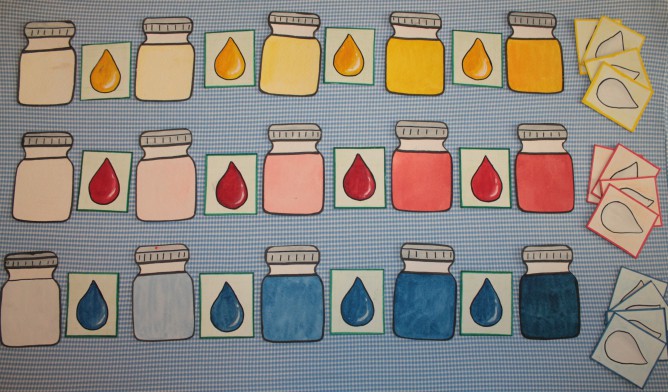 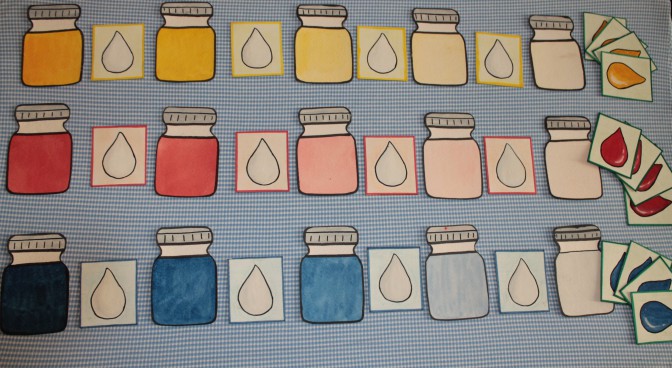 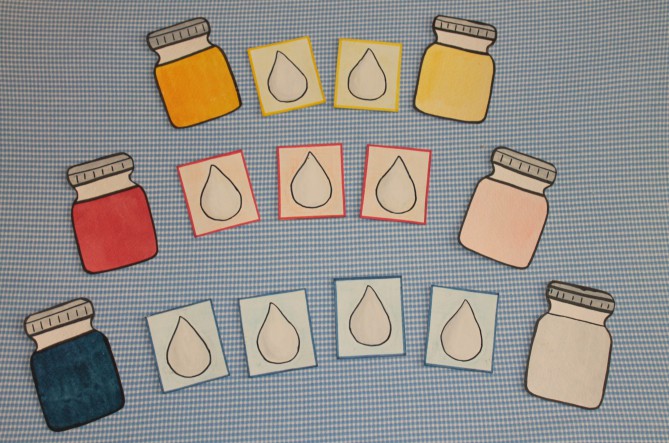 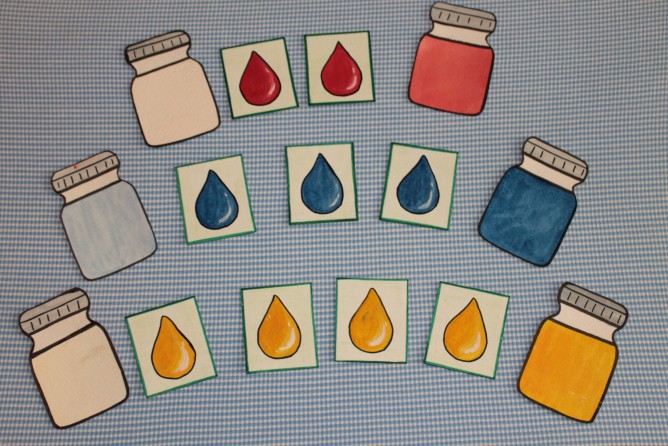 Дидактическая игра«Превращение цвета»Возраст: средняя, старшая группы.Цель игры: закреплять умения детей получать новые цвета в красках. Определять основные и составные цвета.Ход игры: детям предлагаются силуэты красок с основными (красный, желтый, синий) и составными (оранжевый, зеленый, фиолетовый, голубой) цветами. Существует несколько вариантов игры.Вариант 1. Ведущий складывает две краски основных цветов и предлагает участникам игры определить составной цвет, который получится.Вариант 2. Ведущий выбирает один из составных цветов краски и просит участников игры найти те краски (основные цвета, при смешивании которых получается выбранный им цвет.Вариант 3. Участники игры самостоятельно определяют какие основные цвета красок нужно сложить, чтобы получить составные цвета.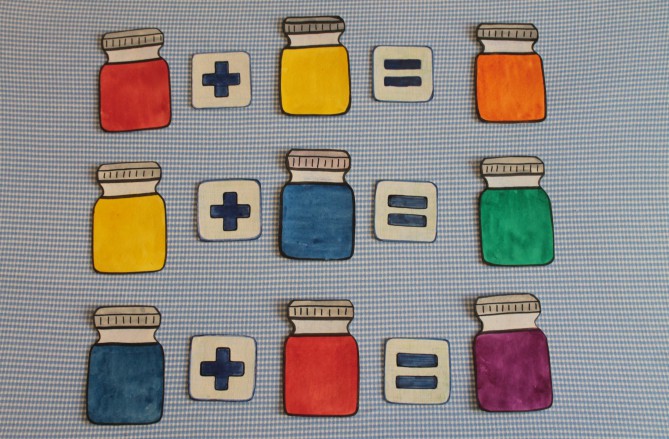 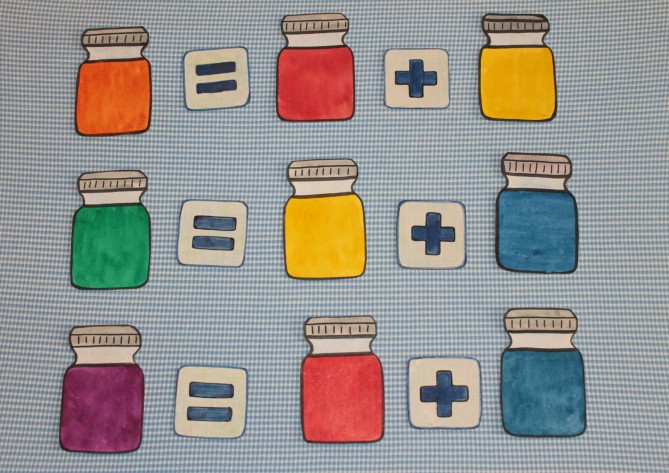 